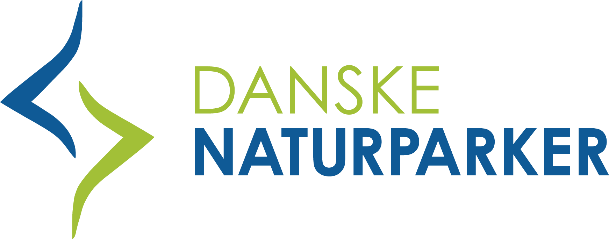 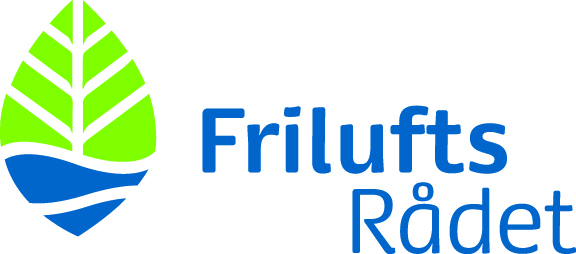 Ansøgningsvejledning til PilotnaturparkAnsøgningsskemaet skal udfyldes og må max fylde 10 sider eksklusiv bilag. Projektbeskrivelse, tidsplan, kortmateriale samt budget og finansieringsforslag skal vedlægges som bilag. Ansøgningen sendes til swe@friluftsraadet.dk og fr@friluftsraadet.dkI udarbejdelsen af ansøgning til Danske Naturparker, er det altid muligt at få sparring og vejledning fra Danske Naturparkers sekretariat. Det anbefales at tage kontakt i god tid inden ansøgningen indsendes.AnsøgningsprocedureAnsøgningsfrist 
Der er ansøgningsfrist til Danske Naturparker to gange årligt: den 1. marts og 1. oktober. AnsøgningsmaterialeAnsøgeren skal indsende et udfyldt ansøgningsskema (max 10 sider), hvor der som bilag skal vedlægges foreløbig projektbeskrivelse af pilotnaturparken, kortmateriale, tidsplan for pilotnaturparkperioden samt budget og finansieringsplan. Ansøgningsskemaet udarbejdes, så det tydeligt fremgår, hvordan kriterium 1-7 kan opfyldes og hvordan der vil arbejdes mod at opfylde alle 10 kriterier i løbet af pilotnaturparkperioden. Ansøgningen til Danske Naturparker skal indsendes af den eller de kommuner, som er ansvarlige for pitlotnaturparken. Hvis flere kommuner går sammen om en pilotnaturpark laves én fælles ansøgning. Behandling af ansøgningerAlle ansøgninger behandles først af Nationalkomiteen for Danske Naturparker, der foretager en faglig vurdering af ansøgningen. Nationalkomiteen udarbejder derefter en indstilling til Friluftsrådets bestyrelse, som træffer endelig beslutning. Når den endelige beslutning er truffet, gives der besked til den/de ansvarlige kommuner for den respektive pilotnaturpark. I processen op til udarbejdelsen af ansøgningen kan man altid kontakte sekretariatet for Danske Naturparker for sparring og vejledning. Det anbefales at tage kontakt i god tid. Uddybning af bilagProjektbeskrivelse Projektbeskrivelsen skal angive en beskrivelse af områdets status og potentiale samt den foreløbige projektudvikling inden for de seks temaer: natur, kulturarv, friluftsliv, erhverv, formidling og turisme.Kortmateriale Kortmaterialet skal angive pilotnaturparkens foreløbige afgrænsning og/eller potentielle udvidelsesmuligheder, samt en oversigt over beskyttede og fredede arealer samt øvrige arealer, der lever op til kravet om at være beskyttet natur jf. kriterie 1. Budget og finansieringsplanBudget og finansieringsplan skal tydeliggøre de ressourcer, der er afsat til driften af og arbejdet med pilotnaturparken i løbet af mærkningsperioden. Tidsplan Tidsplanen for pilotnaturparkperioden skal som minimum angive de planer der er lagt for at kunne sandsynliggøre opfyldelsen af De 10 Kriterier, herunder hvornår naturparkplanen forventes udarbejdet og behandlet politisk i kommunerne. Andre informationerPris
Der betales årligt et medlemsgebyr på 25.000 til Danske Naturparker. Mærkningsperiode
Mærkningsperioden for en pilotnaturpark er 5 år. Lige så snart det kan dokumenteres, at alle 10 kriterier for Danske Naturparker kan opfyldes, kan der indsendes en ansøgning om at blive optaget som Naturpark. Ansøgning til Naturpark kan findes på Danske Naturparkers hjemmeside. Tjekliste til ansøgningUdfyldt ansøgningsskema (max 10 sider)Projektbeskrivelse af områdets status og potentiale samt foreløbig projektudvikling inden for de seks temaer (vedlægges som bilag)Budget og en finansieringsplan for mærkningsperioden (vedlægges som bilag Tidsplan (vedlægges som bilag)Kortmateriale (vedlægges som bilag)Ansøgningsskema til Pilotnaturpark (max 10 sider)Kommune(r):Kommune(r):Kontaktperson(er):E-mail:Tlf.:Mobil:Adresse:Adresse:Pilotnaturparkens navn:Pilotnaturparkens navn:Evt. samarbejdspartnere/kommuner:Evt. samarbejdspartnere/kommuner:Områdets størrelse (hektar):Områdets størrelse (hektar):Kort beskrivelse af pilotnaturparken: Kort beskrivelse af pilotnaturparken: Motivering af ansøgning (valgfri):	Her er der mulighed for at inddrage argumenter som ikke passer ind under de øvrige felter i ansøgningsskemaet. Motivering af ansøgning (valgfri):	Her er der mulighed for at inddrage argumenter som ikke passer ind under de øvrige felter i ansøgningsskemaet. De 10 Kriterier
I de nedenstående felter skal det forklares, hvordan pilotnaturparken kan opfylde kriterium 1-7, og hvordan det kan sandsynliggøres at kriterium 8-10 opfyldes i løbet af pilotnaturparkperioden. For kriterium 1, 2 og 6 forekommer der undtagelser (se under de respektive kriterier). De 10 Kriterier
I de nedenstående felter skal det forklares, hvordan pilotnaturparken kan opfylde kriterium 1-7, og hvordan det kan sandsynliggøres at kriterium 8-10 opfyldes i løbet af pilotnaturparkperioden. For kriterium 1, 2 og 6 forekommer der undtagelser (se under de respektive kriterier). 1. Minimum 50 % af naturparkens areal skal være beskyttet naturEr afgrænsningen endnu ikke vedtaget, skal det sandsynliggøres, at kriteriet kan opfyldes, når afgrænsningen vedtages endeligt. 1. Minimum 50 % af naturparkens areal skal være beskyttet naturEr afgrænsningen endnu ikke vedtaget, skal det sandsynliggøres, at kriteriet kan opfyldes, når afgrænsningen vedtages endeligt. 2. Naturparken skal have en præcis geografisk afgrænsningDet bedes oplyst, om der findes lodsejere, som ikke har ønsket at være omfattet af afgrænsningen. Er afgrænsningen for pilotnaturparken endnu ikke vedtaget, vedlægges den foreløbige afgrænsning som en del af kortbilaget. Den endelige afgrænsning skal være på plads inden ansøgning til Naturpark. 2. Naturparken skal have en præcis geografisk afgrænsningDet bedes oplyst, om der findes lodsejere, som ikke har ønsket at være omfattet af afgrænsningen. Er afgrænsningen for pilotnaturparken endnu ikke vedtaget, vedlægges den foreløbige afgrænsning som en del af kortbilaget. Den endelige afgrænsning skal være på plads inden ansøgning til Naturpark. 3. Naturparken skal have en administrativ ansvarlig medarbejder ansat3. Naturparken skal have en administrativ ansvarlig medarbejder ansat4. Naturparken skal have et naturparkrådBeskriv kort, hvilke organisationer og foreninger, der forventes at blive repræsenteret i 
rådet.4. Naturparken skal have et naturparkrådBeskriv kort, hvilke organisationer og foreninger, der forventes at blive repræsenteret i 
rådet.5. Der skal tilvejebringes den nødvendige økonomi til drift og udvikling af naturparken samt realisering af naturparkplanen Her beskrives kort, med henvisning til bilag vedr. budget og finansieringsplan, hvilke ressourcer, der er afsat til mærkningsperioden.5. Der skal tilvejebringes den nødvendige økonomi til drift og udvikling af naturparken samt realisering af naturparkplanen Her beskrives kort, med henvisning til bilag vedr. budget og finansieringsplan, hvilke ressourcer, der er afsat til mærkningsperioden.6. Naturparken og dens afgrænsning skal være en del af kommuneplanen eller et tillæg til denneEr afgrænsningen for pilotnaturparken endnu ikke vedtaget, vedlægges den foreløbige afgrænsning. Den endelige afgrænsningen skal være på plads inden ansøgning til Naturpark. Kortmateriale vedlægges som bilag.6. Naturparken og dens afgrænsning skal være en del af kommuneplanen eller et tillæg til denneEr afgrænsningen for pilotnaturparken endnu ikke vedtaget, vedlægges den foreløbige afgrænsning. Den endelige afgrænsningen skal være på plads inden ansøgning til Naturpark. Kortmateriale vedlægges som bilag.7. Naturparken skal forankres lokalt gennem borger- og lodsejerinddragelsesprocesserBeskriv kort, hvilke inddragelsesprocesser, der har været gennemført i processen mod at blive pilotnaturpark. 7. Naturparken skal forankres lokalt gennem borger- og lodsejerinddragelsesprocesserBeskriv kort, hvilke inddragelsesprocesser, der har været gennemført i processen mod at blive pilotnaturpark. 8. Der skal være en koordineret formidling af naturparken for både danske og udenlandske besøgendeSom pilotnaturpark er opfyldelsen af dette kriterium endnu ikke et krav. Opfyldes det allerede, er det stadig muligt at angive her. 8. Der skal være en koordineret formidling af naturparken for både danske og udenlandske besøgendeSom pilotnaturpark er opfyldelsen af dette kriterium endnu ikke et krav. Opfyldes det allerede, er det stadig muligt at angive her. 9. Naturparken skal have mindst én naturvejleder tilknyttetSom pilotnaturpark er opfyldelsen af dette kriterium endnu ikke et krav. Opfyldes det allerede, er det stadig muligt at angive her. 9. Naturparken skal have mindst én naturvejleder tilknyttetSom pilotnaturpark er opfyldelsen af dette kriterium endnu ikke et krav. Opfyldes det allerede, er det stadig muligt at angive her. 10. Der skal foreligge en godkendt naturparkplan og denne skal være politisk vedtagetSom pilotnaturpark er opfyldelsen af dette kriterium endnu ikke et krav. Opfyldes det allerede, er det stadig muligt at angive her. 10. Der skal foreligge en godkendt naturparkplan og denne skal være politisk vedtagetSom pilotnaturpark er opfyldelsen af dette kriterium endnu ikke et krav. Opfyldes det allerede, er det stadig muligt at angive her. Eventuelle bemærkninger til de 10 kriterierEventuelle bemærkninger til de 10 kriterier